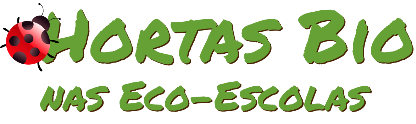 Horta Bio… em casaFicha de RegistoIdentificação da planta escolhidaIdentificação da planta escolhidaNome comum da espécie: manjericãoNome científico: Ocimum basilicumQuando colocaste a semente na terra?Atenção: as sementes sem água não germinam! A germinação inicia-se por uma intensa absorção de água.Quando colocaste a semente na terra?Atenção: as sementes sem água não germinam! A germinação inicia-se por uma intensa absorção de água.Data: 25 de abril de 2020Data: 25 de abril de 2020Quantos dias passaram até ao aparecimento da plântula?Regista este momento com uma fotografia!Não te esqueças: A planta “recém-nascida”, precisa de luz para realizar a fotossíntese, é desta forma que produz o seu próprio alimento.Quantos dias passaram até ao aparecimento da plântula?Regista este momento com uma fotografia!Não te esqueças: A planta “recém-nascida”, precisa de luz para realizar a fotossíntese, é desta forma que produz o seu próprio alimento.Resposta: Passaram sete dias. Resposta: Passaram sete dias. Registo semanal do desenvolvimento da planta:Gostaríamos que registasses, se possível, semanalmente, o desenvolvimento da tua planta. Se não se notarem modificações significativas, não necessitas de anotar.O que podes e deves registar?Quanto cresceu? Quantas folhas novas? Apareceram ramificações? Apareceu uma florescência, quando? A planta frutificou? A planta ficou com as folhas amareladas? Murchou? Tem parasitas? Atenção:Envia para o teu professor, com esta tabela, um conjunto de fotografias que exibam a evolução do crescimento da planta (4 a 8 fotografias).Registo semanal do desenvolvimento da planta:Gostaríamos que registasses, se possível, semanalmente, o desenvolvimento da tua planta. Se não se notarem modificações significativas, não necessitas de anotar.O que podes e deves registar?Quanto cresceu? Quantas folhas novas? Apareceram ramificações? Apareceu uma florescência, quando? A planta frutificou? A planta ficou com as folhas amareladas? Murchou? Tem parasitas? Atenção:Envia para o teu professor, com esta tabela, um conjunto de fotografias que exibam a evolução do crescimento da planta (4 a 8 fotografias).Semana 1: Não aconteceu nada. Semana 1: Não aconteceu nada. Semana 2:. Apareceram uns caules pequeninos e folhinhas muito pequenas. Semana 2:. Apareceram uns caules pequeninos e folhinhas muito pequenas. Semana 3 : As folhas aumentaram muito o tamanho.Semana 3 : As folhas aumentaram muito o tamanho.Semana 5:   O caule está muito crescido tem quase 20 centímetros. Ao longo do caule tem vários raminhos mais pequenos também com folhinhas.Semana 5:   O caule está muito crescido tem quase 20 centímetros. Ao longo do caule tem vários raminhos mais pequenos também com folhinhas.Por fim…Descreve-nos como foi feita a sementeira: Primeiro cavei a terra e deitei-lhe algum estrume voltei a cavar para misturar o estrume na terra. Em seguida deitei as sementes e misturei-as sementes na terra. Depois reguei.Como foi realizada a manutenção da tua planta? Todos os dias reguei a terra até que as sementes começaram a germinar.  Depois de elas terem germinado e como nasceram muitas, transplantei-as, deixando-as mais separadas. Continuei a regar  e elas continuam a crescer.Que materiais utilizaste?Enxada, estrume, semente, agua e claro a terra do quintal cá de casa.